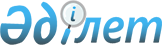 О признании утратившим силу решения Аулиекольского районного маслихата Костанайской области от 29 ноября 2017 года № 152 "Об утверждении Правил управления бесхозяйными отходами, признанными решением суда поступившими в коммунальную собственность"Решение маслихата Аулиекольского района Костанайской области от 3 сентября 2021 года № 57. Зарегистрировано в Министерстве юстиции Республики Казахстан 17 сентября 2021 года № 24391
      В соответствии с Законом Республики Казахстан "О правовых актах" Аулиекольский районный маслихат Костанайской области РЕШИЛ:
      1. Признать утратившим силу решение маслихата "Об утверждении Правил управления бесхозяйными отходами, признанными решением суда поступившими в коммунальную собственность" от 29 ноября 2017 года № 152 (зарегистрирован в Реестре государственной регистрации нормативных правовых актов под № 7410).
      2. Настоящее решение вводится в действие по истечении десяти календарных дней после дня его первого официального опубликования.
					© 2012. РГП на ПХВ «Институт законодательства и правовой информации Республики Казахстан» Министерства юстиции Республики Казахстан
				
      Секретарь районного маслихата 

Д. Койшибаев
